Using digital tools to enhance language learningTo develop speaking and listening skills To build vocabulary and scriptTo develop writing skillsTo develop reading skills Interactive worksheetsOther National resourcesCollaborative tools Apps for language teachersName url Purpose EDpuzzlewww.edpuzzle.comMake any video your lessonChoose a video, give it your magic touch and track your students' comprehensionRequires parental consent for children under 13 years oldVokiwww.voki.comVoki is a fun tool that students can use for homework, classwork or projectsAudiblehttps://stories.audible.com/start-listenFree for 2020Stories to use as listening textsFlipgridhttps://info.flipgrid.com/Present and collaborate through speaking about topicsBlabberize https://blabberize.com Create animations with own voiceName url Purpose Quizlethttps://quizlet.com/en-gbQuizlet makes simple learning tools that let you study anything. Start learning today with flashcards, games and learning toolsKahoot!https://kahoot.com/Kahoot! is a free game-based learning platform that makes it fun to learn – any subject, in any language, on any device, for all ages!Quizzizzwww.quizzizz.comGamified quizzes to play in class and at homeCan be used for practice or formative assessmentGimkithttps://www.gimkit.com/Gimkit is a game show for the classroom that requires knowledge, collaboration, and strategy to winSimilar to Quizlet liveLinohttp://en.linoit.com/Lino is a free sticky and canvas service for sharing ideas and collaborationFormativehttps://goformative.com/Create engaging work for studentsQuiawww.quia.comTemplates for creating online activitiesAutomatic grading and immediate feedbackSocrativehttps://socrative.com/Teachers create a ‘room’ and students can login to that room to complete quizzesLearn a languagehttps://www.learnalanguage.com/Vocabulary lists in a number of languages and topicsWordwallhttps://wordwall.net/Create interactive and printable activitiesFlippity https://flippity.net/Create activities from templates for students which can include audioNameurlPurpose Animotowww.animoto.comCreate and share videos for free with Animoto's video makerCombine your photos and video clips with music to make professional videosPowtoon https://www.powtoon.com/Create animationsName urlPurpose Chalk academyhttps://chalkacademy.com/Multilingual books for childrenNameurlPurpose Wizer mehttps://wizer.me/Build interactive, engaging worksheetsLive worksheetshttps://www.liveworksheets.com/Transform your traditional worksheets into live, interacting exercises with self-correctionNameurlPurpose Wakelethttps://wakelet.com/Capture, organise and share multi-media resources from across the web with students, teachers, and learning communitiesImmerseMEhttps://immerseme.co/Interactive websiteNameurlPurposeScootlewww.scootle.edu.auNational repository providing more than 20,000 digital resources aligned to the Australian CurriculumLanguage learning spacewww.lls.edu.au Support for teachers and students of Chinese, Indonesian and Japanese languages in Australian schoolsLanguages onlinehttps://www.education.vic.gov.au/languagesonline/Free resources for language teachers and studentsName urlPurpose Google Apps for EducationAccess through the PortalMicrosoft 365Access through the PortalSlidesmaniahttps://slidesmania.com/Free themes, templates, resources for Google SlidesMirohttps://miro.com/Online collaborative whiteboard platform to bring teams together, anytime, anywhereMindmeisterhttps://www.mindmeister.com/Brainstorm collaborativelyWhiteboardshttps://whiteboard.fi/Online whiteboards for collaboration or games like PictionaryKapwing https://www.kapwing.comStudents can create and edit videos collaboratively from different locations Bubbl.ushttps://bubbl.us/Brainstorm and create mind mapsConceptboard https://conceptboard.com/A visual collaboration spaceApp iconApp description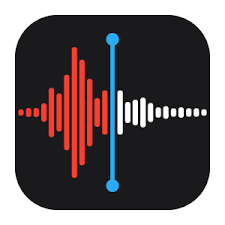 Voice memos turns your iPhone, iPad, or Apple Watch into a portable audio recorder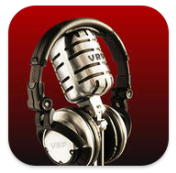 Voice recorder Pro – best app for recording voiceFree for iPhone and iPad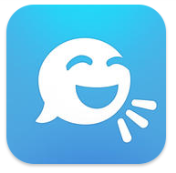 Tellagami – talking full body avatar, choices for hair, skin, library of backgrounds or use own background imageFree for iPhone and iPad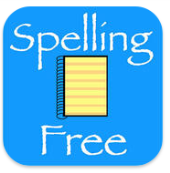 Spelling notebook free – create word lists, record the clue (in language) and test themselves on vocab meaningsFree for iPhone and iPad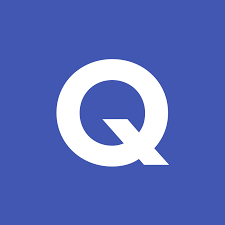 Quizlet – create or access study listsFree for iPhone and iPad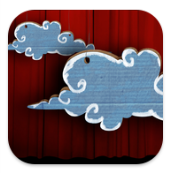 Puppet Pals HD – create movies with animation and soundFree for iPad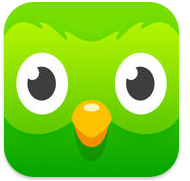 Duolingo – learn languages for freeFree for iPhone and iPad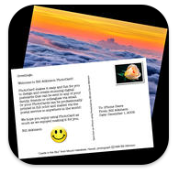 Photocard by Bill Atkinson – personalised postcardsFree for iPhone and iPad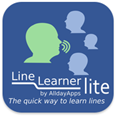 LineLearner lite – to learn lines of a dialogue (5 lines each), good for independent practice of dialogueFree for iPhone and iPad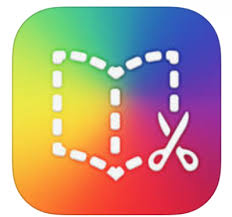 Book creator for iPad – make books with photos, video and sound$7.99 for iPad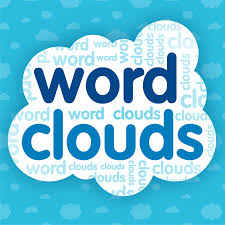 Word clouds by ABCYa.com – allows you to create word clouds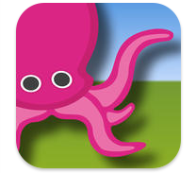 Greenscreen by Do Ink – green screen, can put video in background$7.99 for iPhone and iPad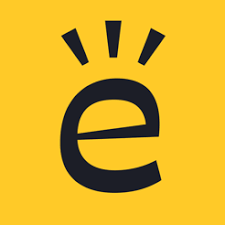 Edmodo – collaborating tool for teachers and studentsFree for iPhone and iPad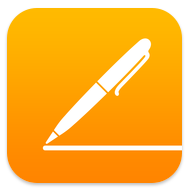 Pages – word processorFree for iPhone and iPad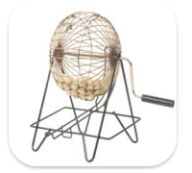 Bingo Number Generator – a portable bingo cageFree for iPhone and iPad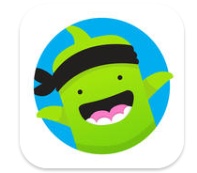 ClassDojo – classroom managementFree for iPhone and iPad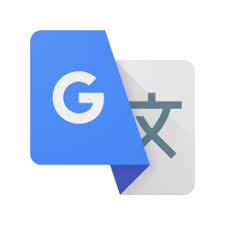 Google Translate – translates blocks of text and text in imagesFree for iPhone and iPad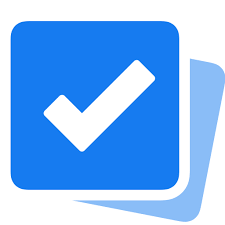 Plickers – poll your class for free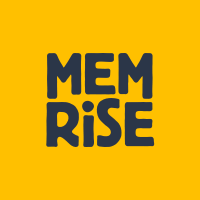 MemRise – language learning appFree for iPhone and iPad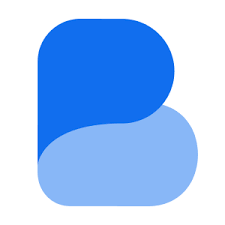 Busuu – language learning appFree for iPhone and iPad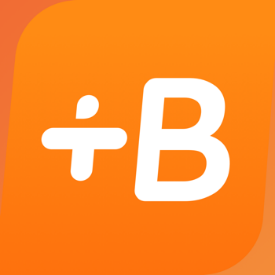 Babbel – language learning appFree for iPhone and iPad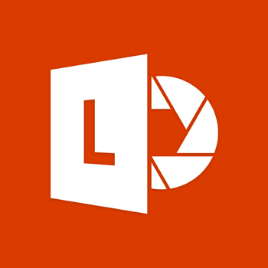 Microsoft Office Lens – trims, enhances and makes pictures of whiteboards and documents readable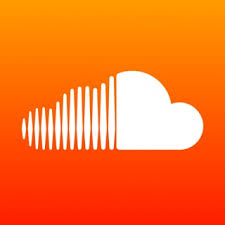 SoundCloud – music and audio streaming platform